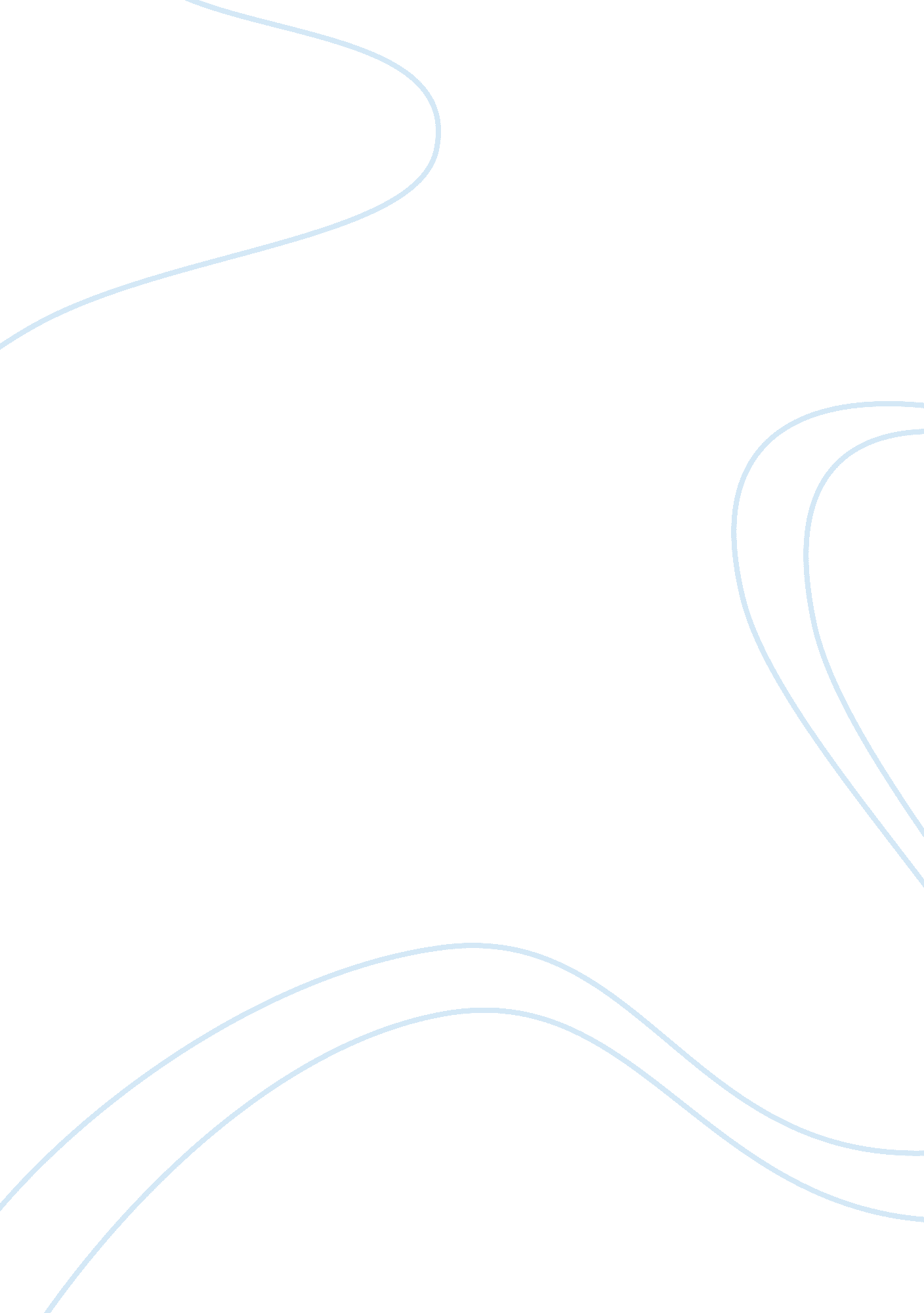 Target corporation financial analysis and interpretationFinance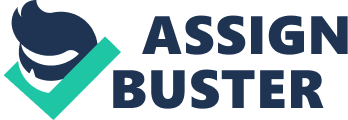 d] TARGET CORPORATION FINANCIAL ANALYSIS AND INTERPRETATION Target Corporation Target Corporation Perform their business as Target, is an American department store. It is the second-largest wholesale vendor in the United States; it is situated in behind the Wal-Mart. The company was founded in 1902 by the name of Dayton Dry Goods Company in 1902 (Firestone 16-17). First Target store was opened nearby Roseville, Minnesota in 1962. 
As of January 2010, Target Corporation operated 37 division centers United States. Target Corporation competes in a straight line against other discount retailers, mainly like Wal-mart and K-mart. 
Target Corporation’s Financial Analysis: 
In order to define whether an organization is doing sound we must go through a few things. One of major thing is its liquidity. This is the capacity of dealing to meet up its short term cash necessities. Another aspect is its efficiency. This refers to how fruitful a company is in using assets. Liquidity and efficiency are significant and complement each other. 
To calculate a company’s short term liquidity (requirement) we need to figure out the current ratio and working capital. Working capital is the current assets less the current liabilities. To calculate the current ratio we divide the current assets by current liabilities. 
In looking at the objective organization’s financials for years 2004, 2005 and 2006 we can see how sound they performed over the years. 4, 638 was its working capital in 2004. We got this by subtraction of current liabilities of 8, 134 from current assets of 12, 952. 5702 and 4817 was the working capital in 2005 and 2006 respectively. 
Now we have to look for the current ratio for these same periods. In 2004 current ratio for Target Company is 1. 56. We got this number by dividing 12, 952, which are current assets, by its current liabilities, 8, 314. In 2005 and 2006 the current ratio is 1. 69 and 1. 50 respectively. 
Looking at these statistics we can see that Target’s current ratio decreased from 2004 to 2006. It shows that the ability for paying its current liabilities had decreased over 2 years (2005-2005). 
Company’s asset turnover: 
It reflects the company’s ability how use assets to create sales. It is an important aspect in a company’s working efficiency. To calculate this we divide net sales by average total assets. Target Company the asset turnover for 2004 is 0. 20. It can be determined by its net sales of 3, 198 and divided by average of total assets of 15, 708. The asset turnover rate was 0. 15 for 2005. In years 2004, 2005 and 2006 we can see that from 2004 and 2005 there was an increase in liquidity and efficiency but in 2006 there was a fall. 
Although there was a fall, Targets results are not that unusual from other companies, in fact some had even bigger decreases and struggled more within the same time period. I would like to invest in the Target Corporation; with the drop from 2005 to 2006 at the overall picture the drop is not that significant. 
Consolidated Statement Of Financial Position 
Amount in Millions 
2006 
2005 
2004 
Asset 
Cash & Cash Equivalents 
$1, 648 
$2, 245 
$708 
Account receivable 
5, 666 
5, 069 
4, 621 
Inventory 
5, 838 
5, 384 
4, 531 
Other current assets 
1, 253 
1, 224 
1, 000 
current asset discontinuous operations 
- 
2, 092 
Total Current Assets 
14, 405 
13, 922 
12, 952 
Property & Equipments 
Land 
4, 449 
3, 904 
3, 312 
building and improvement 
14, 174 
12, 518 
11, 022 
Fixture & Equipments 
5, 433 
4, 988 
4, 577 
construction in progress 
1, 168 
982 
969 
Accumulated Depreciation 
(6, 176) 
(5, 412) 
(4, 727) 
Property & equipments-Net 
19, 038 
16, 860 
15, 153 
other Non Current Assets 
1, 552 
1, 511 
1, 377 
Non Current Assets discontinued operation 
0 
- 
1, 934 
Total Assets 
$34, 995 
$32, 293 
$31, 416 
Liabilities & Share Holders Investment 
Accounts Payable 
$6, 268 
$5, 779 
$4, 956 
Accrued Liabilities 
2, 193 
1, 633 
1, 288 
Taxes Payable 
374 
304 
382 
Notes Payable 
753 
504 
863 
Current Portion of Long Term notes Payable 
0 
825 
9, 588 
8, 220 
8, 314 
Long Term Debt 
9, 119 
9, 034 
10, 155 
Deferred Income 
851 
973 
632 
Other Non Current Liabilities 
1, 232 
1, 037 
917 
Non Current liabilities of discontinued operations 
- 
266 
Shareholders Investment 
Common Stock 
73 
74 
76 
Additional Paid in Capital 
2, 121 
1, 810 
1, 530 
Retained Earning 
12, 013 
11, 148 
9, 523 
accumulated other income 
(2) 
(3) 
3 
Total 
14, 205 
13, 029 
11, 132 
Total Liabilities & Shareholder’s Investment 
$34, 995 
$32, 293 
$19, 446 
Works Cited 
Firestone, Mary. Daytons Department Store. Charleston, SC: Arcadia Pub, 2007. Print. 